まえばし地域活動ポイント対象事業　　　　　　分野別交流会～　環　境　～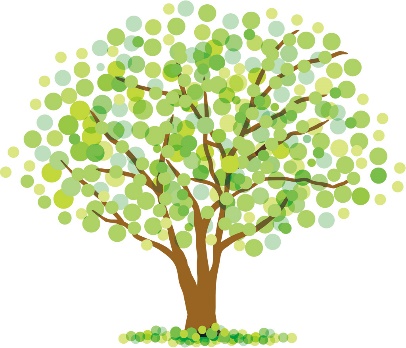 平成３０年 １０月１３日  （土）１３：３０～１６：００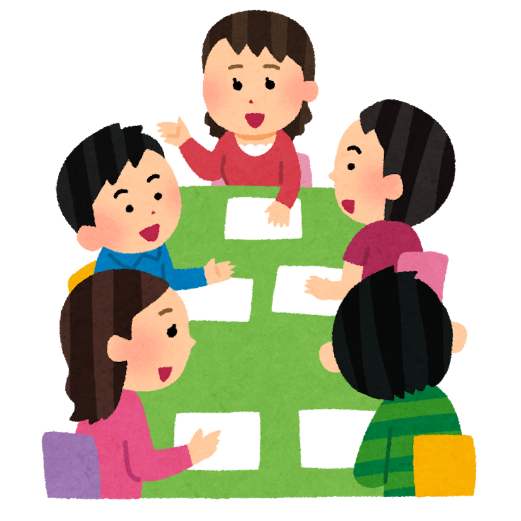 会　　場　：　前橋市市民活動支援センター定　　員　：　３０人 参 加 費：　無料対　　象　：　環境の分野で活動しているＮＰＯ法人・ボランティア等市民活動団体や環境に関心のある方申込方法：　Ｍサポホームページ申し込みフォーム（Ｇｏｏｇｌｅアカウントをお持ちであれば、画像も入力できます）メールでお申込みの場合は、画像を１枚添付してください。団体紹介で使用します。※画像は、団体の活動の様子が分かるもの申込期間：　平成３０年１０月６日（土）まで主　　催　：　前橋市市民活動支援センター